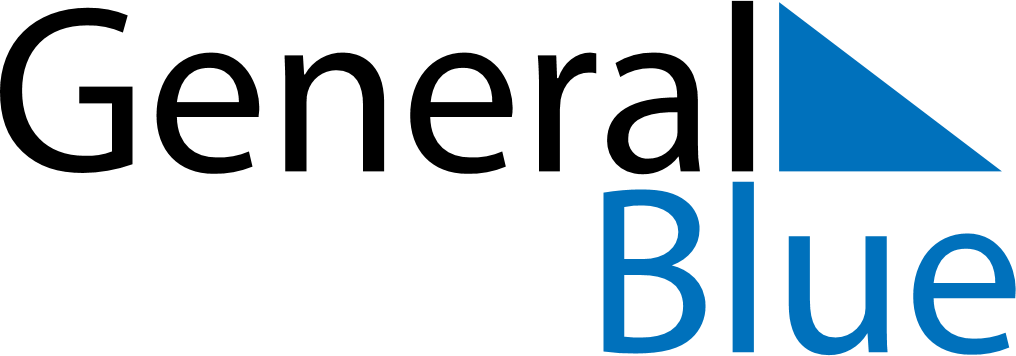 December 2020December 2020December 2020December 2020Central African RepublicCentral African RepublicCentral African RepublicSundayMondayTuesdayWednesdayThursdayFridayFridaySaturday123445Republic Day67891011111213141516171818192021222324252526Christmas DayChristmas Day2728293031